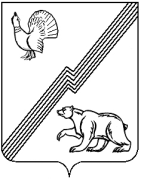 АДМИНИСТРАЦИЯ ГОРОДА ЮГОРСКАХанты-Мансийского автономного округа – ЮгрыПОСТАНОВЛЕНИЕпроектот ___________________                                                                                                       № _______О внесении изменений в постановлениеадминистрации города Югорска от 08.09.2016 № 2187 «Об утверждении административногорегламента осуществления муниципальногоземельного контроля в границах городского округа»	В соответствии с постановлением Правительства Ханты-Мансийского автономного округа- Югры от 02.03.2012 № 85-п «О разработке и утверждении административных регламентов осуществления муниципального контроля», методикой проектирования межведомственного взаимодействия при осуществлении государственного контроля (надзора), муниципального контроля органами исполнительной власти субъектов Российской Федерации и органами местного самоуправления, ободренной протоколом заседания подкомиссии по использованию информационных технологий при предоставлении государственных и муниципальных услуг Правительственной комиссии по использованию информационных технологий для улучшения качества жизни и условий ведения предпринимательской деятельности от 12.09.2016 № 354пр:Внести в приложение к постановлению администрации города Югорска от 08.09.2016 № 2187 «Об утверждении административного регламента осуществления муниципального земельного контроля в границах городского округа» следующие изменения: Пункт 4 изложить в следующей редакции:«4. Исполнение муниципальной функции осуществляется в соответствии с :- Конституцией Российской Федерации;- - Земельным кодексом Российской Федерации («Российская газета» от 30.10.2001                        № 211-212);- Федеральный закон от 25.10.2001 № 137-ФЗ «О введении в действие Земельного кодекса Российской Федерации» (Собрание законодательства Российской Федерации от 29.10.2001                № 44, ст. 4148);- Федеральный закон от 06.10.2003 № 131-ФЗ «Об общих принципах организации местного самоуправления в Российской Федерации» (Собрание законодательства Российской Федерации от 06.10.2003 № 40, ст.3822);- Кодекс Российской Федерации об административных правонарушениях от 30.12.2001   № 195-ФЗ (Собрание законодательства Российской Федерации от 07.01.2002 № 1, ст.1);- Федеральный закон от 24.07.2007 № 212-ФЗ «О внесении изменений в законодательные акты Российской Федерации в части уточнения условий и порядка приобретения прав на земельные участки, находящиеся в государственной или муниципальной собственности» (Собрание законодательства Российской Федерации от 30.07.2007 № 31, ст.4009);- Федеральным законом от 26.12.2008 № 294-ФЗ «О защите прав юридических лиц и индивидуальных предпринимателей при проведении государственного контроля (надзора) и муниципального контроля» (далее – Федеральный закон № 294-ФЗ) («Российская газета»               от 30.12.2008 № 266); - постановлением Правительства Российской Федерации от 30.06.2010 № 489                             «Об утверждении Правил подготовки органами государственного контроля (надзора) и органами муниципального контроля ежегодных планов проведения плановых проверок юридических лиц и индивидуальных предпринимателей» (Собрание законодательства Российской Федерации от 12.07.2010 № 28, ст. 3706);- постановлением Правительства Российской Федерации от 26.12.2014 № 1515                      «Об утверждении Правил взаимодействия федеральных органов исполнительной власти, осуществляющих государственный земельный надзор, с органами, осуществляющими муниципальный земельный контроль» (далее - постановление Правительства Российской Федерации № 1515) (Собрание законодательства Российской Федерации от 05.01.2015 № 1                   (часть II), ст. 298); - распоряжение Правительства Российской Федерации от 19.04.2016 № 724-р «О перечне документов и (или) информации, запрашиваемых и получаемых в рамках межведомственного информационного взаимодействия органами государственного контроля (надзора), органами муниципального контроля при организации и проведении проверок от иных государственных органов, органов местного самоуправления либо подведомственных государственным органам или органам местного самоуправления организаций, в распоряжении которых находятся эти документы и (или) информация» (Собрание законодательства Российской Федерации от 02.05.2016 №18, ст.2647);- приказом Министерства экономического развития России от 30.04.2009 № 141 «О реализации положений Федерального закона «О защите прав юридических лиц и индивидуальных предпринимателей при осуществлении государственного контроля (надзора) и муниципального контроля» («Российская газета» от 14.05.2009 № 85);- постановлением Правительства Ханты-Мансийского автономного округа – Югры                                от 14.08.2015 № 257-п «О Порядке осуществления муниципального земельного контроля в Ханты-Мансийском автономном округе – Югре» («Собрание законодательства Ханты-Мансийского автономного округа – Югры» от 15.08.2015 № 8 (часть 1), ст.722);- Уставом города Югорска, утвержденным решением Думы города Югорска от 18.05.2005                 № 689 («Югорский вестник», 20.05.2005 № 39);- положением о Департаменте муниципальной собственности и градостроительства администрации города Югорска, утвержденным решением Думы города Югорска от 30.05.2014                 № 41 («Югорский вестник», 04.06.2014 № 42 (1719);- настоящим административным регламентом.».1.2. Раздел II дополнить пунктами 25.1, 25.2 следующего содержания:«25.1. Документы и (или) информация, находящиеся в распоряжении субъекта проверки:Устав предприятия (хозяйствующего субъекта)Документы подтверждающие полномочия представителя юридического лица, индивидуального предпринимателя  без образования юридического лица, представляющего интересы юридического лица или индивидуального предпринимателя на время проведения проверкиКопии приказов о назначении на должность руководителя, ответственных лицКопии договоров аренды (субаренды) объектов недвижимого имущества и стационарных движимых объектов заключенных между  субъектами контроля и иными юридическими лицами, индивидуальными предпринимателями, физическими лицами,25.2. Документы и (или) информация, запрашиваемые Управлением в рамках межведомственного информационного взаимодействия в Федеральной налоговой службе Российской Федерации:1) в Управлении Федеральной налоговой службы Российской Федерации по Ханты-Мансийскому автономному округу – Югре:- Сведения из Единого государственного реестра юридических лиц;- Сведения из Единого государственного реестра индивидуальных предпринимателей.2) в Управлении Федеральной службы государственной регистрации, кадастра и картографии  по Ханты-Мансийскому автономному округу – Югре:- Кадастровый паспорт объекта недвижимости;- Кадастровая выписка об объекте недвижимости;- Кадастровый план территории;- Выписка из Единого государственного реестра недвижимости об объекте недвижимости;- Выписка из Единого государственного реестра прав на недвижимое имущество и сделок с ним о правах отдельного лица на имевшиеся (имеющиеся) у него объекты недвижимого имущества.- Выписка из Единого государственного реестра прав на недвижимое имущество и сделок с ним (содержащая общедоступные сведения и зарегистрированных правах на объект недвижимости).3) Управление Министерства внутренних дел по Ханты-Мансийскому автономному округу – Югре:- Документ, содержащий сведения о регистрации по месту жительства гражданина Российской Федерации;- Документ, содержащий сведения о регистрации по месту пребывания гражданина Российской Федерации.».	2. Опубликовать постановление в официальном печатном издании города Югорска и разместить на официальном сайте администрации города Югорска.3. Настоящее постановление вступает в силу после его официального опубликования.  4. Контроль за выполнением постановления возложить на первого заместителя главы   города – директора департамента муниципальной собственности и градостроительства                     С.Д. Голина.Глава  города Югорска                                                                                                   Р.З. Салахов